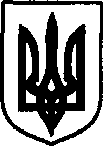 УКРАЇНАДунаєвецька міська рада VII скликанняР І Ш Е Н Н ЯСорок п'ятої сесії23 листопада 2018 р.				Дунаївці 				№7-45/2018рПро затвердження Концепції модернізації ЦНАПКеруючись статтею 26 Закону України «Про місцеве самоврядування в Україні», Закону України «Про адміністративні послуги», впровадження програми «U-LEAD з Європою», пропозиції спільних засідань постійних комісій від 20.11.2018 р. та     21.11.2018 р., міська радаВИРІШИЛА:1. Затвердити Концепцію модернізації ЦНАП Дунаєвецької міської ради (додаток 1).2. Затвердити склад робочої групи з модернізації ЦНАП (додаток 2).3. Визначити відповідальною особою за модернізацію ЦНАП секретаря міської ради М.Островського.4. Контроль за виконанням рішення покласти на секретаря міської ради М.Островського та постійну комісію з питань житлово-комунального господарства, комунальної власності, промисловості, підприємництва та сфери послуг (голова комісії Л.Красовська).Міський голова								В. ЗаяцьДодаток 1до рішення сорок п’ятої сесії міської ради VІІ скликаннявід 23.11.2018р. №7-45/2018рКОНЦЕПЦІЯмодернізації ЦНАП Дунаєвецької міської ради1. Правові підставиКонцепцію модернізації ЦНАП Дунаєвецької міської ради розроблено на виконання Законів України «Про адміністративні послуги» від 06.09.2012 року №5203-VI, враховуючи перелік технічних завдань для модернізації ЦНАП Дунаєвецької міської ради у рамках фази впровадження програми «U-LEAD з Європою».2. Загальна частинаУ березні 2018р. Дунаєвецькою міською радою успішно подано заявку на участь у проекті «U-LEAD з Європою» в частині отримання мобільного ЦНАП. У травні 2018р. підписано ДЕКЛАРАЦІЮ ПРО НАМІРИ щодо модернізації Центру надання адміністративних послуг для населення Програми «U-LEAD з Європою», згідно з якою виникають певні зобов’язання та встановлено строки їх виконання, що визначені в Технічному завданні для модернізації ЦНАП:- визначення відповідальної особи за взаємодію в питаннях організації роботи мобільного ЦНАП;- узгодження переліку послуг, маршруту, графіку виїздів мобільного ЦНАП;- укладення договору про міжмуніципальне співробітництво між ОТГ у сфері надання адміністративних послуг.3.Мета Забезпечення громадян, які проживають в Дунаєвецькій міській, Дунаєвецькій селищній, Смотрицькій та Маківській ОТГ якісними та оперативними адміністративними послугами, можливість наближення процедури отримання послуги до жителів віддалених населених пунктів, осіб з інвалідністю.4.Завдання і заходи Програмою передбачається реалізація комплексу заходів:- придбання Програмою спеціального автомобіля;- придбання спеціального комп’ютерного обладнання;- комп’ютерні програми та спеціальне програмне забезпечення;- організація віддаленого робочого місця.  5.Фінансове забезпеченняОбсяг видатків на співфінансування  цієї Програми становить 150 тис.грн.6.Очікувані результатиВиконання програми забезпечить: - підвищення рівня та якості обслуговування громадян у сфері надання адміністративних послуг;- доступність послуг;- скорочення терміну надання послуг;- підвищення ефективності роботи ЦНАП Дунаєвецької міської ради.Секретар міської ради							М.ОстровськийДодаток 2до рішення сорок п’ятої сесії міської ради VІІ скликаннявід 23.11.2018 р. №7-45/2018рСклад робочої групи з модернізації ЦНАП Дунаєвецької міської ради   1. Островський М.Г. – секретар міської ради;   2. Панасевич Г.І. – керуюча справами виконавчого комітету                                   Дунаєвецької міської ради;   3. Абзалова Т.В. – начальник фінансового управління Дунаєвецької міської ради;   4. Бец А.В. – начальник ЦНАП Дунаєвецької міської ради;   5. Красовська Л.Є. – депутат міської ради;   6. Тіщенко С.М. – депутат міської ради.
Секретар міської ради							М.Островський